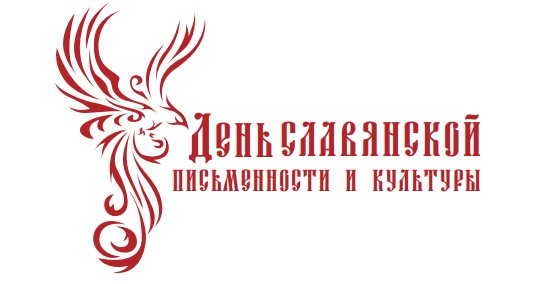 ЗаявкаУчастника краевого конкурса творческих работ «Славянская память», проводимого в рамках ежегодных торжественных мероприятий, посвященных Дню славянской письменности и культуры среди детей и юношества от 7 до 18 летФ.И.О. участникаНазвание работыНоминация, в которой принимает участиеВозраст участникаКласс, в котором обучается участник конкурсаШкола, в которой обучается участник конкурса (название по уставу)Населенный пункт, в котором живет и обучается участник конкурсаПочтовый адрес школы, где обучается участник конкурсаФ.И.О. педагога, подготовившего участника конкурсаКонтактный телефон педагога, Электронный адресТел:Контактный телефон педагога, Электронный адресEmail: